Scoutsnieuws De Schakel 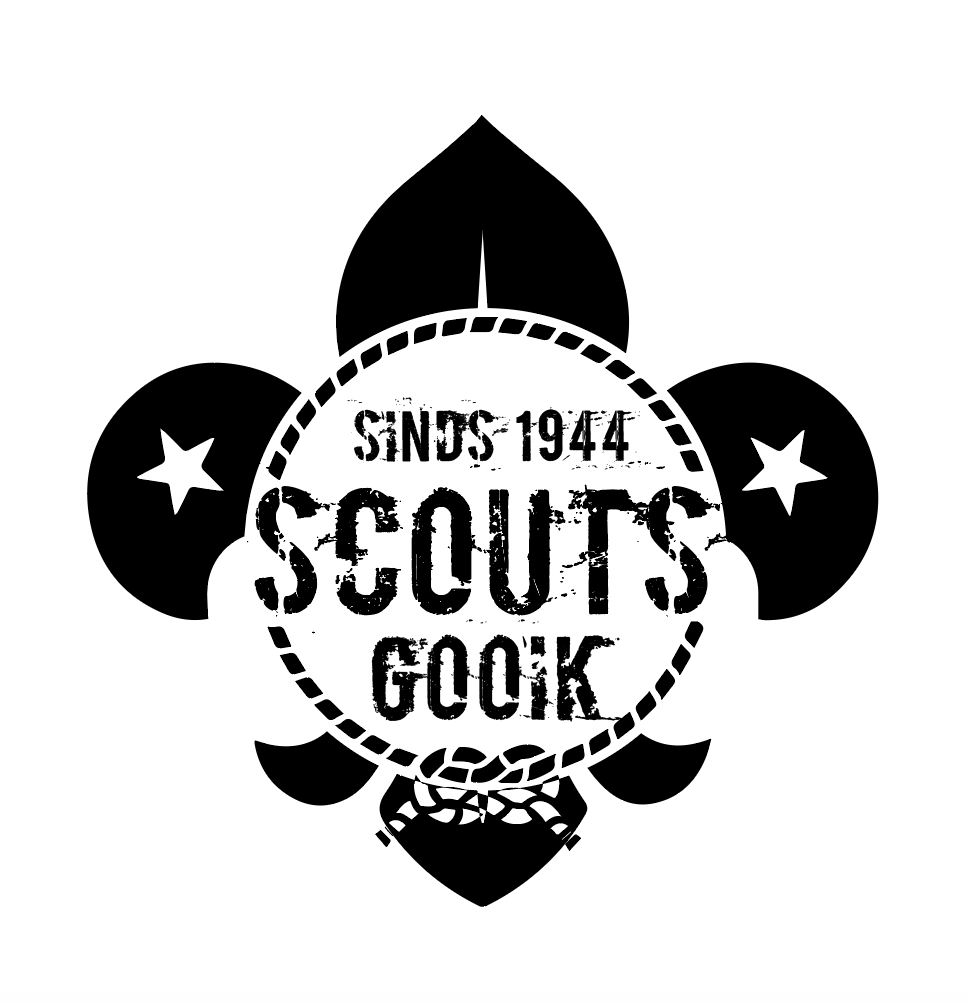 Jaarthema: Minder is meer!Schakel april – juni 2019InschrijvenInschrijvingsformulier: Dit jaar bedraagt het inschrijvingsgeld 50€. Dit inschrijvingsgeld €32,50 gaat naar de verzekering en €17,50 wordt gebruikt voor onze werkingskosten. Je zoon wordt lid van Scouts en Gidsen Vlaanderen en kan dus gebruik maken van de volledige service die scouting biedt: hij is verzekerd tijdens alle scoutsactiviteiten, krijgt driemaandelijks een taktijdschrift, korting in de scoutsshop, … Wij kunnen helpen met een tussenkomst van de mutualiteit te krijgen indien dit bedrag een probleem kan vormen voor u. Bovendien maakt dit lidgeld het mogelijk dat alle groepen pedagogisch en administratief ondersteund worden. Hoe te betalen? Het lidgeld dient gestort te worden op rekeningnummer BE98 7341 2219 9393 (Scouts Gooik St-Niklaasgroep) met als mededeling de volledige naam van uw zoon + lidgeld 2018-2019 Geef ook onderstaande strook mee aan iemand van de leiding. (Enkel voor nieuwe leden ) --------------------------------------------------------------------------------------------------------------------------Naam ................................................................................... Voornaam............................................................................. Adres.................................................................................... Telefoon+gsm....................................................................... Geboorte datum.................................................................... Email adres........................................................................... --------------------------------------------------------------------------------------------------------------------------BambataZaterdag 27 april is het weer onze jaarlijkse openluchtfuif bambata in de Oplombeekstraat te Gooik. Alle ouders en leden zijn welkom om vanaf 18u ‘savonds eens langs te komen om is te komen kijken/ eenen te drinken/ iets te eten. We kunnen altijd nog hulp achter de bar en cocktailbar gebruiken dus als er ouders zijn die willen meehelpen zaterdagnacht dan mogen jullie altijd een mailtje sturen naar scoutsgooik@gmail.com met daarin de uren dat je kan komen helpen. De dag nadien beginnen wij aan de opkuis en dan is alle mogelijke hulp ook welkom. Wij zullen vanaf 12u beginnen met opruimen. Wie graag wil komen helpen is meer dan welkom!KapoenenAPRILMEI
JUNIWelpenAPRILMEIJUNIJongverkennersAPRILMEIJUNIVerkennersAPRILMEIJUNIzo7Het viel mij op de laatste paar weken dat sommigen onder jullie nog altijd je veters niet kunnen strikken… Hoe gaan we dan ooit in staat zijn een boomhut als deze te bouwen???
Dringend tijd om wat te oefenen dus! Technieken vergadering 2-5zo14Zoals jullie weten (of ondertussen toch echt zouden moeten weten 😉), is het binnen 2 weken Bambata. Dit betekend dat onze liefste scoutsterreinen er waarschijnlijk uitzien alsof er een bom is afgegaan. De kans lijkt mij dus groot dat we wel wat gerief kunnen vinden om mee te knutselen en andere supercoole dingen mee te doen! Van 2 tot 5zo21Gelukkig paasfeest kapoenen! Hopelijk hebben de klokken jullie allemaal niet te hard laten zoeken achter die eieren. Geen vergadering vandaagza27Vandaag is het onze jaarlijke openluchtfuif BAMBATA in de oplombeekstraat. Alle ouders en leden die eens willen komen kijken/ eenen drinken/ iets eten om ons te steunen zijn welkom vanaf 18u.zo28Gisteren ging ons eigen kleine festival Bambata door en dat was ongetwijfeld weer een gigantisch succes. De andere kant van de medaille is dat jullie leiding nu oververmoeid mag beginnen opkuisen. Het is dus geen scouts vandaag!
Ouders die wat sympathie met ons hebben, mogen ons wel altijd een handje komen helpen in de Oplombeek straat. Wij zullen er zelf, na hopelijk toch enkele uurtjes te slapen, rond de middag zijnzo5Een echte scout kan zich oriënteren in elke omgeving op elk terrein. Daarom hebben ik en Lander een supermegadeluxe schattenjacht voorbereid! Om tot bij de schat te geraken zullen jullie echt alles uit de kast moeten halen! 2-5za11Vandaag is onze jaarlijkse carwash aan de delhaize in Gooik. Alle mama's en papa's met hun vuile auto's welkom!za18Dit weekend is het uiteindelijk dan toch ledenweekend. We verwachten jullie allemaal vrijdag 17/05 in piekfijn uniform om 19u 'savonds aan het station van Denderleeuw. Het thema van het weekend is Beestenbos. Gelieve €30, een bedovertrek en verkleedgerief mee te nemen plus de standaardbenodigdheden voor een weekend (Bedjes aanwezig! Geen veldbedjes meenemen!) We zullen zondag 19/05 terug aankomen rond 4u aan het station van Denderleeuw waar jullie je teerbeminde zoon/ zonen kunnen komen oppikken. (Exacte moment van aankomst zal rond de middag via fb en website meegedeeld worden)za25In mei leggen alle vogels een??? Een mountainbike. Ha! Die had ge niet zien aankomen eh? We tonen sebiet aan al die flandriens hoe het echt moet, zijwieltjes of niet! Fiets/mountainbike vergadering 2-5.
(Kom dus met je fiets naar de scouts, gelieve te checken dat die in orde is)zo2Het is juni, dus het is warm. Dringend tijd om onze waterpistolen, -ballonnen, -bazooka’s opnieuw boven te halen en de koelte op te zoeken. Als het mensen kan nat maken, pak het mee! (Hogedrukreinigers echter niet toegestaan)zo9Tijd om nog eens onze oldschool spelletjesboek boven te halen en buiten te genieten van de zon. Gewone vergadering 2-5za15Dit is een zaterdag. Ik stel voor om samen het jaar af te sluiten met een BBQ. Samen wat vleesjes bakken en tegen ons goesting ook wat groenten eten, is de beste teambuilding die er is. 
Van 6-9zo7Superspeciale doodgewone abnormale ultraordinaire excentrieke heel gewone vergadering van 2 tot 5.zo14Zoals gelle wel weet, gaan we ons lokaal UPGRADEN en daarvoor hebben we ewa centjes nodig. DUS Vandaag ist KASACTIEE! Wij verwachten jullie in piekfijn uniform opt skoete (duh) , van 2tot5!zo21Gelukkig paasfeest welpen! Hopelijk hebben de klokken jullie allemaal niet te hard laten zoeken achter die eieren. Geen vergadering vandaagza27Vandaag is het onze jaarlijke openluchtfuif BAMBATA in de oplombeekstraat. Alle ouders en leden die eens willen komen kijken/ eenen drinken/ iets eten om ons te steunen zijn welkom vanaf 18u.zo28Gisteren ging ons eigen kleine festival Bambata door en dat was ongetwijfeld weer een gigantisch succes. De andere kant van de medaille is dat jullie leiding nu oververmoeid mag beginnen opkuisen. Het is dus geen scouts vandaag!
Ouders die wat sympathie met ons hebben, mogen ons wel altijd een handje komen helpen in de Oplombeek straat. Wij zullen er zelf, na hopelijk toch enkele uurtjes te slapen, rond de middag zijnzo5Ons competitiebeest komt stilletjes aan naar boven en om dat beestje terug naar beneden te krijgen gaan we eens een ladderspel spelen. Van 2 tot 5.za11Vandaag is onze jaarlijkse carwash aan de delhaize in Gooik. Alle mama's en papa's met hun vuile auto's welkom!za18Dit weekend is het uiteindelijk dan toch ledenweekend. We verwachten jullie allemaal vrijdag 17/05 in piekfijn uniform om 19u 'savonds aan het station van Denderleeuw. Het thema van het weekend is Beestenbos. Gelieve €30, een bedovertrek en verkleedgerief mee te nemen plus de standaardbenodigdheden voor een weekend (Bedjes aanwezig! Geen veldbedjes meenemen!) We zullen zondag 19/05 terug aankomen rond 4u aan het station van Denderleeuw waar jullie je teerbeminde zoon/ zonen kunnen komen oppikken. (Exacte moment van aankomst zal rond de middag via fb en website meegedeeld worden)zo26Weet je wat ik wil, een opblaaskrokodil, om mee te drijven tussen de... Vandaag gaan we gaan zwemmen in ninove! Jeeeeeej! Afspraak op de parking aan het zwembad in ninove van 2 tot 5. Gelieve ook 5 euro mee te nemen aub.zo2Vandaag gaat het prachtig weer zijn dus wat kunnen we beter doen dan ne goeien oldskool gewone vergadering? Van 2 tot 5.zo9Vandaag gaat het nog prachtiger weer zijn dan vorige week! Dus nu gaan we ons eens goed uitleven met een goeie waterspelletjesvergadering. Van 2 tot 5.za15Dit is een zaterdag. Ik stel voor om samen het jaar af te sluiten met een BBQ. Samen wat vleesjes bakken en tegen ons goesting ook wat groenten eten, is de beste teambuilding die er is. 
Van 6-9zo7Vandaag doen we nekeer speciaal, ne ultra extrame kei coole mega toffe gewone vergadering van 2-5! zo14Zoals gelle wel weet, gaan we ons lokaal UPGRADEN en daarvoor hebben we ewa centjes nodig. DUS Vandaag ist KASACTIEE! Wij verwachten jullie in piekfijn uniform opt skoete (duh) , van 2tot5!zo21Ge moet allemaal paaseieren gaan rapen want tis PASEN!!!! Dus geen vergadering, tot volgende week op BAMBATA stinkerds!za27Vandaag is het onze jaarlijke openluchtfuif BAMBATA in de oplombeekstraat. Alle ouders en leden die eens willen komen kijken/ eenen drinken/ iets eten om ons te steunen zijn welkom vanaf 18u.zo28Gisteren ging ons eigen kleine festival Bambata door en dat was ongetwijfeld weer een gigantisch succes. De andere kant van de medaille is dat jullie leiding nu oververmoeid mag beginnen opkuisen. Het is dus geen scouts vandaag!
Ouders en jongverkenners die wat sympathie met ons hebben, mogen ons wel altijd een handje komen helpen in de Oplombeek straat. Wij zullen er zelf, na hopelijk toch enkele uurtjes te slapen, rond de middag zijnzo5Leider Robbe heeft mij laten weten dat hij graag zijn baseballskilzz/voetbalskilzz/,.... wilt verbeteren. Dus bereid jullie maar voor! vergeet jullie baseballklak niet mee te nemen & jullie goed humeur. Van 2 tot 5!za11Carwash! Van 9 tot 18u. Jullie worden 'sochtends aan de scoutslokalen verwacht en de carwash gaat door aan het rond punt zoals elk jaar.za18Dit weekend is het uiteindelijk dan toch ledenweekend. We verwachten jullie allemaal vrijdag 17/05 in piekfijn uniform om 19u 'savonds aan het station van Denderleeuw. Het thema van het weekend is Beestenbos. Gelieve €30, een bedovertrek en verkleedgerief mee te nemen plus de standaardbenodigdheden voor een weekend (Bedjes aanwezig! Geen veldbedjes meenemen!) We zullen zondag 19/05 terug aankomen rond 4u aan het station van Denderleeuw waar jullie je teerbeminde zoon/ zonen kunnen komen oppikken. (Exacte moment van aankomst zal rond de middag via fb en website meegedeeld worden)za25ZATERDAG! Vandaag gaan we jullie kennis eens testen. Dit gaan we doen door ne megakeicoolequiz dat Robbe met hart en ziel heeft uitgewerkt. Zie dat jullie goed zijn voorbereid! Want hoe meer punten je bijeenspeelt des te meer partysnacks er uitgedeeld zullen worden.zo2GEWOON EEN DIKKE VETTE OLDSKOOL VERGADERING AAA :)! Van 2 tot 5zo9SPECIALE ROBBE vergadering. Robbe heeft voor een hele vergadering leuke spelletjes uitgewerkt. JAWEL allemaal dingen die hij supermegademax vindt. Dus be prepared :)! Van 2 tot 5!zo16Jammer maar helaas! Vandaag gaan we afscheid moeten nemen van jullie stinkies tot 9 juli. Maar we gaan dat doen in stijl! BBQ vergadering van 12 tot 5!zo7Om de laatste schakel van dit scoutsjaar goed en stevig in te zetten gaan we beginnen met een goeie oldskool gewone vergadering. Van 2 tot 5.zo14Ziet maar dat ge allemaal aanwezig zijt vandaag want we gaan een gezamenlijke kasactie doen met gans de scouts om geld in te zamelen voor onze lokalen. Be there or be square. Van 2 tot 5. zo21Gelukkig pasen stinkies. Ik moet vandaag op diner en jullie moeten paaseitjes rapen dus het is geen vergadering.za27Vandaag is het onze jaarlijke openluchtfuif BAMBATA in de oplombeekstraat. Alle ouders en leden die eens willen komen kijken/ eenen drinken/ iets eten om ons te steunen zijn welkom vanaf 18u.zo28Gisteren ging ons eigen kleine festival Bambata door en dat was ongetwijfeld weer een gigantisch succes. De andere kant van de medaille is dat jullie leiding nu oververmoeid mag beginnen opkuisen. Het is dus geen scouts vandaag! 
Ouders en verkenners die wat sympathie met ons hebben, mogen ons wel altijd een handje komen helpen in de Oplombeek straat. Wij zullen er zelf, na hopelijk toch enkele uurtjes te slapen, rond de middag zijn zo5Tis al efkes geleden en skuun weer dus we gaan ons deze namiddag nog is goed amuseren in onze schone lenteheide. Gewone vergadering van 2 tot 5.za11Carwash! Van 9 tot 18u. Jullie worden 'sochtends aan de scoutslokalen verwacht en de carwash gaat door aan het rond punt zoals elk jaar.za18Dit weekend is het uiteindelijk dan toch ledenweekend. We verwachten jullie allemaal vrijdag 17/05 in piekfijn uniform om 19u 'savonds aan het station van Denderleeuw. Het thema van het weekend is Beestenbos. Gelieve €30, een bedovertrek en verkleedgerief mee te nemen plus de standaardbenodigdheden voor een weekend (Bedjes aanwezig! Geen veldbedjes meenemen!) We zullen zondag 19/05 terug aankomen rond 4u aan het station van Denderleeuw waar jullie je teerbeminde zoon/ zonen kunnen komen oppikken. (Exacte moment van aankomst zal rond de middag via fb en website meegedeeld worden)za25Het studeren is begonnen dus we gaan ons nog is moeten bezighouden op een zaterdagavond vrees ik. Bereid jullie pokerface maar al voor. Casinoavond van 19u - 22u.zo2Vandaag gaan we met degenen die niet al te zwaar moeten studeren nekeer goe goan poolen in ninof. 5 euries meenemen aub. Van 2 tot 5.za8Het scoutsjaar zit er bijna op maar ik ben nog volop aan het studeren dus we zullen nog is ne goeie filmavond moeten houden. Verwacht jullie maar een ne goeien actiefilm, partysnacks en crisps voor iedereen! Van 19u tot 22u.zo16Jammer maar helaas! Vandaag gaan we afscheid moeten nemen van jullie stinkies tot 9 juli. Maar we gaan dat doen in stijl! BBQ vergadering van 12 tot 5!